ДОГОВОР ПУБЛИЧНОЙ ОФЕРТЫ ПО ОКАЗАНИЮ ФИЗИЧЕСКИМ ЛИЦАМ ФИЗКУЛЬТУРНО-ОЗДОРОВИТЕЛЬНЫХ УСЛУГ1. Общие положения1.1. Учреждение образования «Белорусский государственный университет информатики и радиоэлектроники», далее именуемое «Исполнитель» в лице проректора университета Кузнецова Дмитрия Федоровича, действующего на основании доверенности от 04.10.2016 г. №29-01/2947 - 01, публикует настоящую публичную оферту об оказании услуг.1.2. В настоящей оферте нижеприведенные термины используются в следующих значениях:Оферта -документ, опубликованный в сети интернет по адресу http://www.bsuir.by являющийся публичным предложением Исполнителя, адресованным любому физическому лицу заключить с ним Договор на предоставление услуг, на условиях, содержащихся в предложении.Акцепт оферты - полное и безоговорочное принятие условий оферты Клиентом, путем оплаты расчетных документов.Клиент- физическое лицо, осуществившее акцепт оферты и являющееся потребителем услуг на условиях, содержащихсяв Договоре;1.3. В соответствии с пунктом 2 статьи 407 Гражданского Кодекса Республики Беларусь (далее - ГК РБ) данный документ является публичной офертой, и в случае совершения физическим лицом действий, свидетельствующих о ее акцепте, является обязательным к исполнению для Исполнителя и данного физического лица. В соответствии с пунктом 3 статьи 408 ГК РБ, оплата Клиентом услуг Исполнителя является полным и безоговорочным акцептом оферты, что считается равносильным заключению договора на условиях, изложенных в оферте.2. Предмет договора2.1. Исполнитель принимает на себя обязательство по оказанию Клиенту физкультурно-оздоровительных услуг в объеме и на условиях, установленных и предусмотренных настоящим договором.2.2. Услуги оказываются силами Молодёжного центра - обособленного структурного подразделения Исполнителя.2.3. Занятия проводятся согласно расписанию, установленному Исполнителем. Исполнитель доводит до сведения Клиента расписание и изменения в нем посредством их размещения общедоступным для обозрения способом в месте оказания услуг и (или) на Интернет-сайте Исполнителя.2.4. Место оказания услуг: г. Минск, пр-т Держинского, 95.3. Права и обязанности сторон3.1. Клиент имеет право:3.1.1. Требовать от Исполнителя соблюдения настоящего Договора;3.1.2. Высказывать Исполнителю / представителю Исполнителя свои пожелания и претензии;3.2. Клиент обязан:Бережно относиться к имуществу тренажерного зала, предотвращать поломки оборудования и незамедлительно сообщать о нарушениях правил посещения (нанесения ущерба имуществу, поломки оборудования) тренажерного зала администратору;В полном соответствии выполнять рекомендации администратора тренажерного зала по объемам нагрузки;3.2.3. Ознакомиться с расписанием физкультурно-оздоровительных занятий, порядком предоставления услуг, с настоящим договором, и иными внутренними регламентирующими документами, связанными с оказанием заявленных услуг, размещенными в месте оказания услуг и (или) на Интернет-сайте Исполнителя;3.2.4. Соблюдать и не нарушать Правила посещения тренажерного зала (Приложение 1 к настоящему Договору);3.2.5. Осуществлять контроль допустимых физических нагрузок;3.2.6. Перед началом посещения занятий, мероприятий пройти консультацию в соответствующей организации здравоохранения о возможных ограничениях и (или) противопоказаниях в отношении оказываемых Исполнителем услуг. В случае медицинских ограничений и (или) противопоказаний в отношении оказываемых Исполнителем услуг поставить в известность об этом Исполнителя/представителя Исполнителя;3.2.7. Обеспечить строгое соблюдение норм и правил противопожарной, санитарной и иной безопасности. Клиент отвечает перед Исполнителем и соответствующими государственными службами (органами) за нарушение указанных норм и правил;3.2.8. Не требовать от Исполнителя предоставления и оказания иных услуг, не предусмотренных условиями настоящего Договора;3.3. Исполнитель имеет право3.3.1. Требовать врачебного осмотра (справку) при наличии явных признаков, указывающих на то, что состояние здоровья Клиента может представлять угрозу его здоровью, а также здоровью иных Клиентов либо персонала тренажерного зала, а в случае подтверждения этих признаков – временно прекратить в одностороннем порядке оказание услуг;3.3.2. Временно прекратить в одностороннем порядке оказание услуг при наличии явных признаков того, что Клиент находится в состоянии алкогольного либо наркотического опьянения, либо пытается пронести на тренировочные территории любые виды оружия, взрывчатые либо ядовитые вещества;3.3.3. Требовать от Клиента прекращения действий, нарушающих требования изложенные в данном Договоре, а в случае игнорирования замечаний администрацией тренажерного зала, осуществляющих руководство физкультурно-оздоровительной деятельностью, – просить Клиента покинуть тренажерный зал;3.3.4. Не допускать Клиента на занятия в случае невыполнения им своих обязанностей;3.3.5. Отказать в оказании услуг Клиенту без объяснения причин, возвратив Клиенту уплаченные суммы соответственно количеству не оказанных услуг;3.3.6. Вносить изменения в расписание, стоимость услуг, часы работы по мере необходимости;3.3.7. Отказаться от исполнения настоящего договора полностью или частично в случае невыполнения Клиентом своих обязанностей;3.4. Исполнитель обязан3.4.1. Давать объективную информацию о свойствах оказываемых услуг, оказывать услуги качественно и в соответствии с порядком предоставления данных услуг;3.4.2. Предоставлять информацию о стоимости предоставляемых услуг в соответствии с действующим Прейскурантом (Приложение № 2 к настоящему Договору);3.4.3. Своевременно сообщать Клиенту сведения о всех изменениях, дополнениях, связанных с предоставлением физкультурно-оздоровительных услуг в месте оказания услуг и (или) на Интернет-сайте Исполнителя;3.4.4. После полной оплаты Клиентом физкультурно-оздоровительных услуг, допустить Клиента к физкультурно-оздоровительных занятиям;3.4.5. Оказать Клиенту услуги в соответствии с настоящим договором;4.Порядок и условия оказания услуг4.1. Перед началом занятия, посредством проведения которого оказывается услуга, далее именуемого Занятие, Клиент обязан пройти процедуру регистрации;4.2. На занятия не допускаются лица в состоянии алкогольного, наркотического или токсического опьянения;4.3. Во время проведения занятий Клиент обязан соблюдать чистоту и правила общественного порядка в местах проведения занятий;4.5. Запрещается:4.5.1. Нарушение Правил посещения тренажерного зала (Приложение 1 к настоящему Договору);4.5.2. Высказывания и действия некорректного характера по отношению к инструкторам /администрации;4.5.3. Нахождение в месте проведения занятий с домашними животными;4.5.4. Курение в месте проведения занятий, употребление алкогольных и слабоалкогольных напитков, нахождение в нетрезвом виде;4.6. Исполнитель вправе отстранить Клиента от занятия, а также отказаться в одностороннем порядке от исполнения настоящего договора в случаях:4.6.1. Выявления факта алкогольного, наркотического или токсического опьянения Клиента во время занятия;4.6.2. Нарушения Клиентом требований настоящего договора;4.7. Занятия отменяются в следующих случаях:4.7.1. При технических неудобствах, вызванных проведением городскими или муниципальными властями профилактических ремонтно строительных и иных работ;4.7.2. По причине форс-мажора (непреодолимой силы);5. Оплата услуг5.1. Клиент осуществляет оплату заказанных Услуг единовременно путем безналичного банковского перевода денежных средств на расчетный счет Исполнителя, с указанием реквизитов Исполнителя;5.2. Оплата Услуг по настоящему договору производится Клиентом в порядке 100% предварительной оплаты согласно прейскуранту (Приложение 2 к настоящему Договору) цен Исполнителя на оказываемые услуги;5.3. Исполнитель принимает на себя обязательства по оказанию Услуг только после получения подтверждения об оплате;5.4. Стороны согласны, что в спорных ситуациях данные статистики Исполнителя являются подтверждением количества и стоимости оказанных услуг;5.5. Исполнитель не отрабатывает пропущенные занятия, а также не производит возврат/перерасчет денежных средств за занятия, оплаченные Клиентом и проведенные Исполнителем в соответствии с настоящим договором и согласно действующему расписанию в случаях:5.5.1. Если Клиент не посетил занятие, независимо от причин, вызвавших неявку;5.5.2. Если Клиент был отстранен от занятия Исполнителем согласно настоящему договору;5.5.3. В случаях, указанных в п.5.5.1. - 5.5.2, услуги признаются сторонами оказанными Исполнителем надлежащим образом, и не могут быть оказаны третьему лицу вместо Клиента;5.6. В случае если Клиент пропустил занятия по причине болезни, Исполнитель не производит возврат/перерасчет денежных средств за занятия, однако Клиент имеет право отработать пропущенные занятия. При этом он обязан передать оригинал и (или) копию справки/больничного листа представителю Исполнителя, а также предварительно предупредить представителя Исполнителя в первый день открытия справки/больничного листа. Отсутствие указанных документов является основанием для отказа в   отработке пропущенных занятий;6. Ответственность сторон.6.1. За неисполнение или ненадлежащее исполнение своих обязательств по Договору Стороны несут ответственность в соответствии с действующим законодательством РБ;6.2. Исполнитель не несет ответственность:6.2.1. За вред, причиненный жизни и здоровью Клиента в случаях ненадлежащего исполнения Клиентом условий настоящего договора, требований законодательства, указаний и требований преподавателя.Клиент полностью принимает на себя ответственность за состояние своего здоровья и соглашается с тем, что не вправе требовать от Исполнителя какой-либо компенсации материального вреда, а также вреда, причиненного его здоровью, за исключением случаев умышленного причинения вреда здоровью Клиента Исполнителем (его представителями);6.2.2. За какие-либо действия, являющиеся прямым или косвенным результатом действий Клиента;6.2.3. За какие-либо убытки Клиента вне зависимости от того, мог ли Исполнитель предвидеть возможность таких убытков или нет;6.2.4. За сохранность вещей и ценностей Клиента, оставленных на территории, где проходит оказание услуг либо мероприятие;6.2.5. За технические неудобства, вызванные проведением городскими или муниципальными властями профилактических ремонто-строительных и иных работ; 6.2.6. За моральный или физический вред здоровью и/или имуществу Клиента, причиненный действиями третьих лиц;6.3. Клиент несет материальную ответственность за ущерб, причиненный имуществу Исполнителя. В случае причинения ущерба имуществу Исполнителя, Клиент обязан возместить стоимость поврежденного и/или утраченного имущества. В случае, если Клиент не возмещает стоимость ущерба, Исполнитель вправе отказаться от исполнения настоящего договора полностью, при этом уплаченные Клиентом суммы по настоящему Договору не возвращаются;6.4. Сторона не несет ответственность за неисполнение либо ненадлежащее исполнение условий настоящего Договора, если такое неисполнение вызвано обстоятельствами форс-мажора (непреодолимой силы), включая: действия органов государственной власти (в т.ч. принятие правовых актов), пожар, наводнение, землетрясение, другие стихийные бедствия, отсутствие электроэнергии и/или сбои работы компьютерной сети, забастовки, гражданские волнения, беспорядки, любые иные обстоятельства, не ограничиваясь перечисленным, на которые виновная Сторона вправе сослаться;7. Срок действия и изменение условий оферты7.1. Оферта вступает в силу с момента опубликования в сети интернет по адресу http://www.bsuir.by и действует до момента отзыва оферты Исполнителем;7.2. Исполнитель оставляет за собой право вносить изменения в условия оферты и/или отозвать оферту в любой момент по своему усмотрению;7.3. В случае внесения Исполнителем изменений в оферту, такие изменения вступают в силу с момента опубликования новой редакции оферты в сети интернет по адресу: http://www.bsuir.by. Оферта считается отозванной с момента удаления ее публикации в сети интернет по адресуhttp://www.bsuir.by;8. Срок действия, изменение и расторжение договора.8.1. Договор вступает в силу с момента акцепта оферты Клиентом и действует до момента расторжения договора;8.2. Договор считается автоматически расторгнутым в случае, если Клиент не воспользовался услугами исполнителя в течении календарного месяца;8.3. Договор может быть расторгнут досрочно:8.3.1. По соглашению сторон в любое время;8.3.2. По иным основаниям, предусмотренным настоящей офертой;8.3.3. Прекращение срока действия Договора по любому основанию не освобождает Стороны от ответственности за нарушения условий Договора, возникшие в течение срока его действия;9. Реквизиты ИсполнителяУчреждение образования «Белорусский государственный университет информатики и радиоэлектроники»220013, г. Минск, ул. П.Бровки, 4-421р/с BY61AKBB36329780400105500000 в ф-л 529 «Белсвязь» ОАО «АСБ Беларусбанк», BIC/SWIFT AKBBBY21529УНП 102287545 ОКПО 020718895005Тел. 293-88-72, факс 293-20-02В лице проректора по воспитательной работе Кузнецова Дмитрия Федоровича по доверенности №29-01/2947-01 от 04.10.2016 г.Приложение №1к договору публичной офертыУчреждение образования 					УТВЕРЖДАЮ		«Белорусский государственный				проректор по воспитательной работеуниверситет информатики и	 		            ______________ Д.Ф.Кузнецоврадиоэлектроники»						 «_____»______________2018г.ОП «Молодежный центр»								ПРАВИЛА ПОСЕЩЕНИЯ ТРЕНАЖЕРНОГО ЗАЛА(Разработано на основании постановления Министерства спорта и туризма РБ от 21.12. 2004 г. № 10 «Об утверждении правил безопасности проведения занятий физической культурой и спортом»)1. Общие положения.1.1. Настоящие Правила посещения тренажерного зала (далее по тексту - Правила) разработаны с целью создания безопасных и комфортных условий для тренировок.1.2. Правила обязательны для всех посетителей тренажерного зала. В случае нарушения настоящих правил администрация Учреждения оставляет за собой право на досрочное прекращение абонемента.1.3. В случае необходимости Правила могут быть пересмотрены или дополнены. Информация об изменениях должна быть размещена за пять календарных дней до даты вступления данных изменений в силу. Через пять дней после размещения изменения вступают в силу, и новая редакция является обязательной для соблюдения. Предыдущая редакция Правил с этого же дня считается утратившей силу.2. Правила посещения тренажерного зала.2.1. Абонемент является персональным (именным).2.2. Стоимость неиспользованных занятий не возмещается, при этом пропущенные по уважительным причинам (болезни, травме и др.) занятия могут быть использованы при предъявлении копии документа, подтверждающего факт отсутствия.2.3. Администрация Учреждения имеет право в случае нарушения Клиентом настоящих Правил предупредить Клиента и запретить ему посещать тренажерный зал без финансовой компенсации при двухразовом грубом нарушении настоящих Правил.2.4. Предоставляя услуги тренажерного зала Учреждение руководствуется тем, что Клиент не имеет противопоказаний для занятий физической культурой. Иное (наличие противопоказаний) является явным и очевидным в случае, если Клиент предоставляет выписку из медицинской документации лечебного учреждения, оказывающего медицинскую помощь Клиенту на постоянной основе. Выписка должна содержать рекомендации лечащего врача по возможной и допустимой физической нагрузке для Клиента при занятиях физической культурой.2.5. Клиент несёт персональную ответственность за своё здоровье и медицинское обеспечение.3. Правила техники безопасности при занятиях в тренажерном зале.3.1. Приступать к занятиям в тренажерном зале можно только после ознакомления с настоящими правилами техники безопасности.3.2. К самостоятельным занятиям в тренажерном зале допускаются лица, достигшие 14–летнего возраста.3.3. Дети до 12 лет могут посещать тренажерный зал только в сопровождении родителей или доверенных лиц семьи не моложе 18 лет. Дети с 12 летнего возраста могут посещать тренажерный зал с письменного разрешения родителей, составленного в Учреждении.3.4. Занятия в тренажерном зале разрешены только в чистой спортивной обуви, рекомендуется использовать удобную закрытую обувь с резиновой и нескользящей подошвой. Запрещается использовать обувь на высоких каблуках, с кожаной подошвой, с шипами, тренироваться босиком или в открытой обуви.3.5. Рекомендуется снять с себя предметы, представляющие опасность при занятиях в тренажерном зале (часы, висячие серьги и т.п.), убрать из карманов колющиеся и другие посторонние предметы.3.6. Перед началом занятий на тренажере под руководством инструктора тренажерного зала проверить исправность и надежность установки и крепления тренажера.3.7. Все упражнения в тренажерном зале выполняются только под непосредственным наблюдением инструктора тренажерного зала. В отсутствие инструктора тренажерного зала посетители в зал не допускаются.3.8. При выполнении упражнений со штангой необходимо использовать замки безопасности.Выполнение базовых упражнений (жим лежа, приседания со штангой) необходимо производить при страховке со стороны партнёра либо инструктора тренажерного зала.3.9. Выполнение упражнений с отягощением или весами, близкими к максимальным для данного занимающегося, разрешается только при непосредственной страховке опытным партнером или инструктором тренажерного зала.3.10. С отягощениями, штангами, гантелями следует обращаться предельно аккуратно. Все упражнения должны выполняться плавно, без рывков.3.11. Запрещается брать блины, гантели, грифы штанги влажными или потными руками. Это может привести к выскальзыванию отягощения из рук и его падению.3.12. Не допускается перегрузка тренажерных устройств сверх нормы дополнительным навешиванием грузов.3.13. Передвигаться по залу необходимо не торопясь, не заходя в рабочую зону других занимающихся. Запрещается бегать, прыгать, либо отвлекать внимание занимающихся иными способами.3.14. Запрещается работа на неисправных тренажерах. В случае обнаружения неисправностей (надрыв троса, механические повреждения) необходимо сообщить об этом инструктору тренажерного зала.3.15. При выполнении базовых упражнений (становая тяга, приседания и т.д.) необходимо пользоваться атлетическим поясом.3.16. После выполнения упражнений занимающийся обязан убрать используемое им спортивное оборудование (блины, гантели, штанги, инвентарь и т.д.) на специально отведенные места.3.17. Запрещается приступать к занятиям в зале при незаживших травмах и общем недомогании. При наступлении плохого самочувствия во время занятий необходимо прекратить тренировку и сообщить об этом инструктору тренажерного зала.3.18. Запрещается прикасаться к движущимся частям блочных устройств.3.19. Упражнения со свободными весами необходимо выполнять на расстоянии не менее 1,5-2 метров от стекла и зеркал.3.20. Запрещается ставить бутылки с водой на тренажеры, подключенные к электросети.3.21. Необходимо следить, чтобы длинные и свободные детали одежды, шнурки, полотенца не попадали на движущиеся части тренажеров.3.22. В начале тренировки на беговой дорожке необходимо становиться на подставки по краям движущей ленты, установить минимальную скорость и начинать тренировку после того, как лента пришла в движение. Нельзя сходить с тренажера до полной остановки ленты.3.23. В тренажерном зале не разрешается заниматься с обнаженным торсом.3.24. Во время тренировок необходимо обязательно использовать полотенца.3.25. Прием и хранение пищи в зонах, предназначенных для тренировок, запрещен.3.26. Запрещается самостоятельно регулировать систему кондиционирования и вентиляции зала, громкость трансляции и подбор музыкального сопровождения.3.27. При поломке или порче спортивного инвентаря необходимо прекратить занятия и сообщить об этом инструктору тренажерного зала. Занятия продолжать только после устранения неисправностей или замены спортивного оборудования (инвентаря).4. Ответственность за порчу предметов в тренажерном зале4.1. В соответствии с гражданским кодексом РБ вред, причиненный личности или имуществу гражданина, а также вред, причиненный имуществу юридического лица, подлежит возмещению в полном объеме лицом, причинившим вред. (Статья 933 п.1 ГК РБ).4.2.В остальных случаях, при нанесении потребителем ущерба исполнителю в следствие нарушения правил, утвержденных в ОП «Молодёжный центр» БГУИР, повреждения либо утраты предметов или оборудования, принадлежащих спортивной школе, виновный должен возместить стоимость нанесенного ущерба с учетом затрат на его ремонт в полном объеме, по существующим на день оплаты ценам, определяемым администрацией учреждения, либо произвести равноценную замену по согласию сторон.5. Обязанности инструктора.Инструктор обязан:- предоставить консультацию клиенту по правилам пользования тренажерами, находящимися в тренажерном зале;- показать минимальный комплекс упражнений при первом посещении тренажерного зала;- следить за соблюдением техники безопасности при занятиях в тренажерном зале;- контролировать время нахождения клиента в тренажерном зале;Приложение №2к договору публичной оферты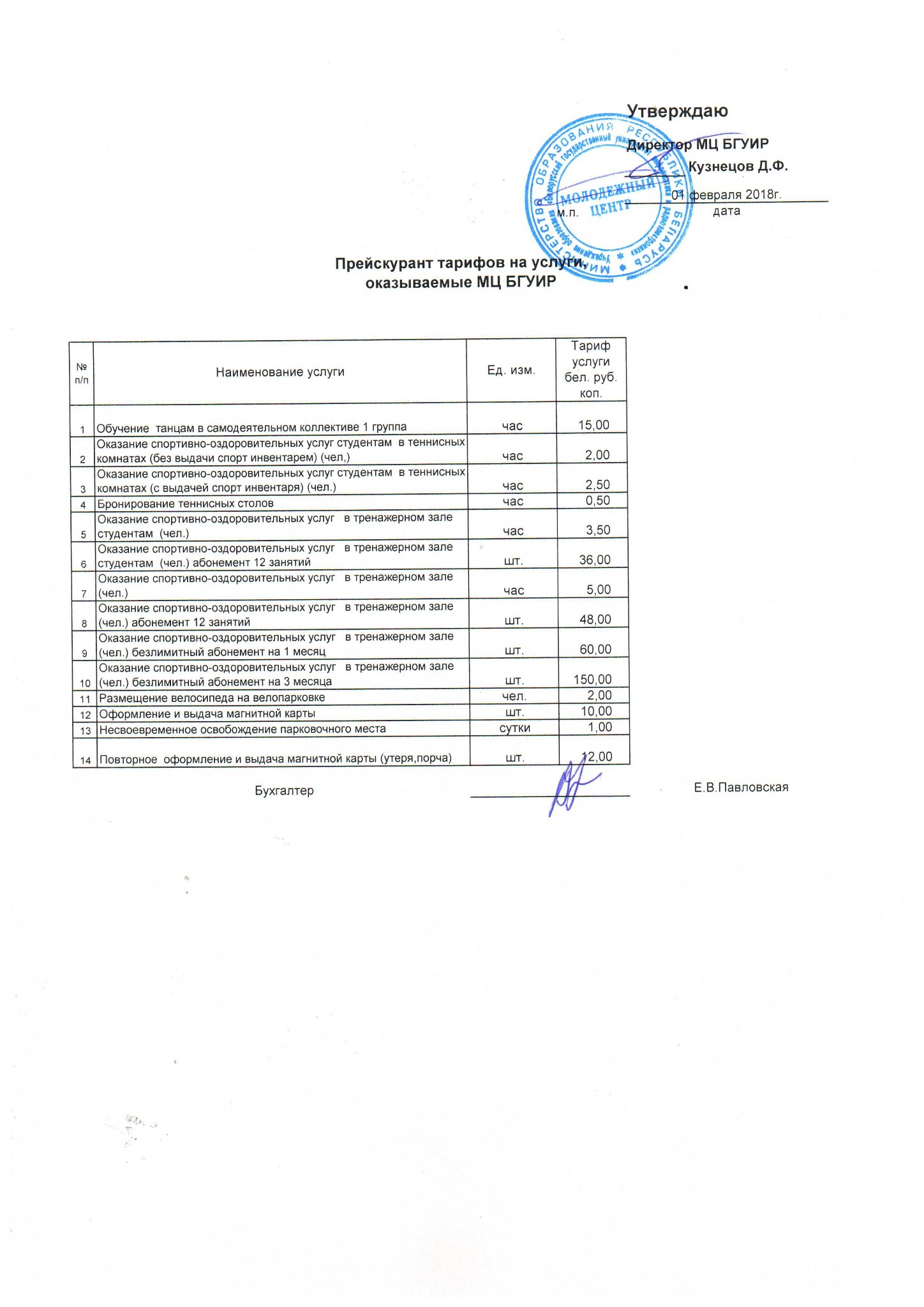 